GOSFORD HILL SCHOOL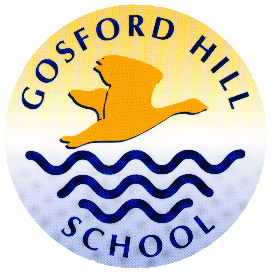 
PERSON SPECIFICATIONPost Title:Senior Science TechnicianCriteriaEssentialDesirableAssessment MethodQualifications & training5 or more A*-C at GCSE or equivalent including English and MathsA Level Chemistry or experience of working with Chemicals at a high levela degree (or equivalent)first aid qualification(A)pplicationRelevant experiencethe ability to carry out minor repairs to equipmentexperience as an administratorworking within a secondary school environmentA(I)nterviewSkillsgood interpersonal skillsexcellent written and oral communication skillsexcellent numeracy skillsgood ICT skillsbe flexible as a team playerthe ability to deal with people at all levelsgood time managementability to supervise and lead othersexperience of maintaining and storing equipment and materialsI, (R)eferencesRRRIRRPersonal qualitiesself motivatedperspective and a sense of humourwell organisedability to prioritise, work under pressure and meet deadlinesbe able to use initiativepunctualapproachable & empatheticcommittedIIIRRRIRProfessional valuesbe sympathetic to the school’s vision and ethos able to establish and maintain good professional relationships with students and colleaguespositive about working at our schoolability to embrace changecommitment to own professional developmentIIAIIKnowledge & understandingunderstand the statutory requirements of legislation concerning safeguarding, including child protection, equal opportunities, health & safety and inclusionknowledge of health & safety requirements within the context of Science, including COSHHKnowledge of safe working practices in relation to the handling and storage of chemicalsIIOther requirementswilling to undergo a DBS checkwilling to undergo a pre-employment health checkII